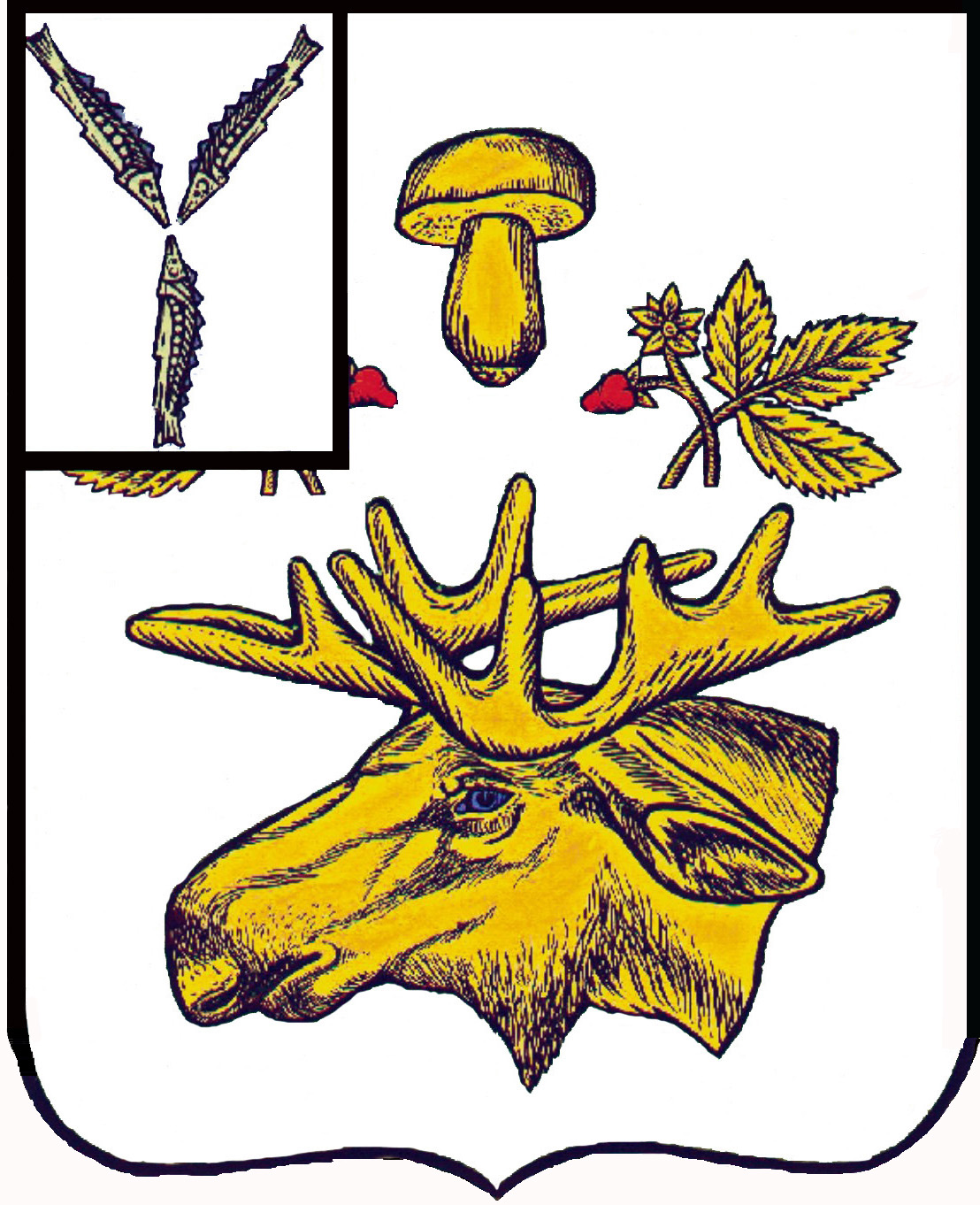 АДМИНИСТРАЦИя Базарно-Карабулакского МУНИЦИПАЛЬНОГО районаСаратовской области постановлениеОт  25.01.2024                                                                                                        № 62р.п. Базарный КарабулакО мерах по реализации решения Собрания Базарно-Карабулакского муниципального района Саратовской области «О бюджете Базарно-Карабулакского муниципального района на 2024 год и на плановый период 2025 и 2026 годов»          В целях исполнения решения Собрания Базарно-Карабулакского муниципального района Саратовской области от 25.12.2023 г № 15 «О бюджете Базарно-Карабулакского муниципального района на 2024 год и на плановый период 2025 и 2026 годов», руководствуясь Уставом Базарно-Карабулакского муниципального района, администрация ПОСТАНОВЛЯЕТ:1. Главным администраторам доходов местного бюджета района и главным администраторам источников финансирования дефицита районного бюджета:обеспечить контроль за возвратом в бюджет района из бюджетов поселений и от муниципальных бюджетных и автономных учреждений остатков межбюджетных трансфертов, полученных в форме иных межбюджетных трансфертов, имеющих целевое назначение,  в том числе находящихся на счетах для учета субсидий на иные цели муниципальных бюджетных и автономных учреждений, и остатки средств, предоставленных из бюджета района муниципальным бюджетным и автономным учреждениям в соответствии с абзацем вторым пункта 1 статьи 78.1 Бюджетного кодекса Российской Федерации, не использованных по состоянию на 1 января 2024 года (при наличии таких остатков);принять меры по обеспечению поступления в бюджет района администрируемых доходов в соответствии с бюджетными назначениями на 2024 год;осуществлять мероприятия по взысканию недоимки, сложившейся по состоянию на 1 января 2024 года, в том числе путем активизации претензионно-исковой работы с недоимщиками, а также в судебном порядке;принимать меры по недопущению возникновения задолженности по текущим платежам;осуществлять оперативное уточнение невыясненных поступлений с целью их зачисления на соответствующие коды бюджетной классификации Российской Федерации.2. Главным распорядителям средств местного бюджета обеспечить:неснижение при внесении в течение финансового года изменений в решение Собрания района «О бюджете Базарно-Карабулакского муниципального района на 2024 год и на плановый период 2025 и 2026 годов» и (или) в показатели сводной бюджетной росписи местного бюджета объемов расходов местного бюджета в части расходов на оплату труда работников бюджетной сферы и начислений на нее, расходов, связанных с предоставлением мер социальной поддержки граждан (за исключением случаев экономии, реорганизации бюджетных учреждений);отсутствие по состоянию на 1-е число каждого месяца просроченной кредиторской задолженности местного бюджета, муниципальных бюджетных и автономных учреждений в части расходов на оплату труда, уплату взносов по обязательному социальному страхованию на выплаты по оплате труда работников и иные выплаты работникам, а также обеспечение мер социальной поддержки отдельных категорий граждан, выплаты на обязательное медицинское страхование неработающего населения;при формировании дополнительной потребности в бюджетных ассигнованиях местного бюджета на осуществление закупок товаров, работ, услуг, а также предложений по предоставлению средств местным бюджетам на осуществление аналогичных расходов, представление в финансовое управление пояснительной записки с финансово-экономическим обоснованием расходов и расчетами;инвентаризацию правовых оснований оказания муниципальных услуг (выполнения работ) муниципальными автономными и бюджетными учреждениями, в том числе по перечням услуг, не включенных в общероссийские базовые (отраслевые) перечни (классификаторы) государственных и муниципальных услуг, оказываемых физическим лицам, и, при необходимости предоставить сведения для их включения в региональный перечень (классификатор) Саратовской области государственных (муниципальных) услуг, не включенных в общероссийские базовые (отраслевые) перечни (классификаторы) государственных и муниципальных услуг, оказываемых физическим лицам, и работ (при наличии необходимости);совместно с подведомственными муниципальными учреждениями актуализацию в установленные сроки информации о муниципальных учреждениях, размещенной в сети Интернет, в порядке, установленном приказом Министерства финансов Российской Федерации от 21 июля 2011 года № 86н «Об утверждении порядка предоставления информации государственным (муниципальным) учреждением, ее размещения на официальном сайте в сети Интернет и ведения указанного сайта»;заключение соглашений о предоставлении из бюджета района бюджетам поселений иных межбюджетных трансфертов (если порядком (правилами) предоставления из бюджета района иных межбюджетных трансфертов бюджетам поселений предусмотрено заключение таких соглашений);до 1 апреля 2024 года приведение муниципальных программ Базарно-Карабулакского муниципального района в соответствие с Решением Собрания Базарно-Карабулакского муниципального района «О бюджете Базарно-Карабулакского муниципального района на 2024 год и на плановый период 2025 и 2026 годов»;представление в финансовое управление администрации района информации для подготовки и опубликования "бюджета для граждан" по проекту бюджета района на 2025 год и на плановый период 2026 и 2027 годов, по принятому решению Собрания района о бюджете района на 2025 год и на плановый период 2026 и 2027 годов и по отчету об исполнении бюджета за 2023 год в установленные сроки.3. Финансовому управлению администрации района:заключить с главами местных администраций поселений района, получающих дотации на выравнивание бюджетной обеспеченности поселений за счет субвенции бюджетам муниципальных районов из областного бюджета на исполнение государственных полномочий по расчету и предоставлению дотаций бюджетам поселений, соглашения, которыми предусматриваются меры по социально-экономическому развитию и оздоровлению муниципальных финансов поселения на 2024 год, в соответствии с постановлением Правительства Саратовской области от 10 января 2024 года № 4-П «О соглашениях, которыми предусматриваются меры по социально-экономическому развитию и оздоровлению муниципальных финансов поселений Саратовской области, на 2024 год».4. Установить, что принятие бюджетных обязательств, возникающих из муниципальных контрактов (за исключением муниципальных контрактов (договоров), заключаемых в рамках реализации муниципальных контрактов (договоров) и (или) в соответствии с решениями администрации района), предусматривающих условие об исполнении в 2024 году денежного обязательства получателя средств бюджета района по выплате авансовых платежей, оплате поставленных товаров, выполненных работ (оказанных услуг), срок исполнения которого превышает один месяц, после 1 декабря 2024 года в пределах соответствующих лимитов бюджетных обязательств, доведенных в установленном порядке на 2024 год, не допускается.5. Установить, что в 2024 году получатели средств местного бюджета при заключении договоров (муниципальных контрактов) о поставке товаров, выполнении работ и оказании услуг в пределах доведенных им в установленном порядке соответствующих лимитов бюджетных обязательств вправе предусматривать авансовые платежи в размере:не превышающем 30 процентов суммы договора (муниципального контракта), но не более доведенных лимитов бюджетных обязательств по соответствующему коду бюджетной классификации Российской Федерации, - по договорам (муниципальным контрактам) о поставке товаров, выполнении работ и оказании услуг, в том числе договорам (муниципальным контрактам) о выполнении работ по строительству, реконструкции и капитальному ремонту объектов капитального строительства, находящихся в муниципальной собственности;до 100 процентов суммы договора (муниципального контракта), но не более доведенных лимитов бюджетных обязательств по соответствующему коду бюджетной классификации Российской Федерации, - по договорам (муниципальным контрактам) об оказании услуг связи, о подписке на печатные издания и об их приобретении, об обучении на курсах повышения квалификации, о прохождении профессиональной переподготовки, об участии в научных, методических, научно-практических и иных конференциях, о проведении государственной экспертизы проектной документации и результатов инженерных изысканий, о проведении проверки достоверности определения сметной стоимости объектов капитального строительства, финансовое обеспечение строительства, реконструкции или технического перевооружения которых планируется осуществлять полностью или частично за счет средств местного бюджета, по договорам обязательного страхования гражданской ответственности владельцев транспортных средств, о приобретении авиа- и железнодорожных билетов, об оказании гостиничных услуг по месту командирования.6. Установить, что в 2024 году главные распорядители средств местного бюджета как получатели средств местного бюджета и подведомственные им получатели средств местного бюджета предусматривают в заключаемых ими договорах (муниципальных контрактах) на поставку товаров (выполнение работ, оказание услуг) авансовые платежи в размере от 30 до 50 процентов суммы договора (муниципального контракта), средства на финансовое обеспечение которых подлежат казначейскому сопровождению в случаях, установленных бюджетным законодательством Российской Федерации, решением Собрания района о бюджете района, но не более лимитов бюджетных обязательств, доведенных до получателей средств местного бюджета на указанные цели на соответствующий финансовый год.В случае, если исполнение договора (муниципального контракта), указанного в части первой настоящего пункта, осуществляется в 2024 году и последующих годах и соответствующих лимитов бюджетных обязательств, доведенных до получателя средств местного бюджета, недостаточно для выплаты авансового платежа в текущем финансовом году, в договоре (муниципальном контракте) предусматривается условие о выплате части такого авансового платежа в оставшемся размере не позднее 1 февраля очередного финансового года без подтверждения поставки товаров (выполнения работ, оказания услуг) в объеме ранее выплаченного авансового платежа.Получатели средств местного бюджета вправе в соответствии с частью 65.1 статьи 112 Федерального закона "О контрактной системе в сфере закупок товаров, работ, услуг для обеспечения государственных и муниципальных нужд" внести по соглашению сторон в заключенные до дня вступления в силу настоящего постановления договоры (муниципальные контракты) на поставку товаров (выполнение работ, оказание услуг) изменения в части установления в них условия о выплате авансовых платежей в соответствии с настоящим пунктом с соблюдением размера обеспечения исполнения договора (муниципального контракта), устанавливаемого в соответствии с частью 6 статьи 96 Федерального закона "О контрактной системе в сфере закупок товаров, работ, услуг для обеспечения государственных и муниципальных нужд".7. Исполнительным органам района, осуществляющим функции и полномочия учредителя в отношении муниципальных бюджетных и автономных учреждений, обеспечивать включение указанными учреждениями при заключении ими договоров (контрактов) о поставке товаров, выполнении работ и оказании услуг условий об авансовых платежах в объеме, не превышающем предельные размеры выплат авансовых платежей, установленных в соответствии с пунктами 5 и 6 настоящего постановления для получателей средств бюджета района.8. Органам исполнительной власти района:  при необходимости представлять главным распорядителям средств областного бюджета на бумажном и электронном носителях коды и реквизиты главных администраторов и (или) администраторов доходов по безвозмездным поступлениям в бюджеты муниципального района, поселений района; продолжить работу по выявлению физических и юридических лиц, использующих земельные участки без правоустанавливающих документов, оказанию содействия землепользователям в постановке на учет и оформлению в собственность используемых ими земельных участков из земель сельскохозяйственного назначения, вводу в оборот невостребованных земель, а также актуализации данных об объектах налогообложения земельным налогом и их правообладателях и установлению максимальных ставок земельного налога в соответствии со статьей 394 Налогового кодекса Российской Федерации.Обеспечить:безусловный приоритет исполнения расходов по выплате заработной платы работников муниципальных учреждений с уплатой страховых взносов во внебюджетные фонды, оказанию мер социальной поддержки населения и не допускать в течение 2024 года возникновения (роста) просроченной кредиторской задолженности по ним; размещение в информационно-телекоммуникационной сети Интернет информации согласно Перечню показателей оценки уровня открытости бюджетных данных в муниципальных образованиях, утвержденному приказом министерства финансов Саратовской области от 30 июня 2016 года № 202 «О проведении мониторинга открытости бюджетных данных на муниципальном уровне», с учетом положений приказа Министерства финансов Российской Федерации от 22 сентября 2015 года № 145н «Об утверждении Методических рекомендаций по представлению бюджетов субъектов Российской Федерации и местных бюджетов и отчетов об их исполнении в доступной для граждан форме»;подготовку и направление в установленном порядке для участия в конкурсном отборе заявок для предоставления из областного бюджета субсидии на реализацию проектов развития муниципальных образований области, основанных на местных инициативах.9. Настоящее постановление вступает в силу со дня его официального опубликования (обнародования). Действие пунктов 5-7 настоящего постановления распространяется на правоотношения, возникшие с 1 января 2024 года.		10. Контроль за выполнением настоящего постановления оставляю за собой.Глава муниципального района		                                                  Н.В. Трошина                                                                   